PENGEMBANGAN MEDIA VIDEO ANIMASI BERBASIS CANVA PADA SOAL CERITA MATEMATIKA MATERI OPERASI HITUNG CAMPURAN BILANGAN CACAH DIKELAS IV SD NEGERI 108075 KEC.DELI TUASKRIPSIOlehSAIDATUL MUTIARA RAHMAH NPM: 191434044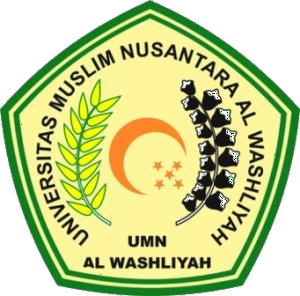 PROGRAM STUDI PENDIDIKAN GURU SEKOLAH DASAR FAKULTAS KEGURUAN DAN ILMU PENDIDIKAN UNIVERSITAS MUSLIM NUSANTARAAL WASHLIYAH MEDAN2023